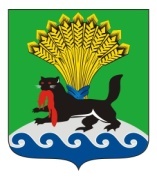 РОССИЙСКАЯ ФЕДЕРАЦИЯИРКУТСКАЯ ОБЛАСТЬИРКУТСКОЕ РАЙОННОЕ МУНИЦИПАЛЬНОЕ ОБРАЗОВАНИЕАДМИНИСТРАЦИЯПОСТАНОВЛЕНИЕот «12» марта  2019 г.					                     			 № 104Об организации работы лагерей дневного пребывания детей на базе муниципальных образовательных организаций Иркутского районного муниципального образования в 2019 годуС целью проведения комплекса мероприятий, обеспечивающих оздоровление, отдых и занятость детей и подростков в летний период 2019 года, в соответствии с пунктом 11 части 1 статьи 15 Федерального закона от 06.10.2003 № 131-ФЗ «Об общих принципах организации местного самоуправления в Российской Федерации», руководствуясь статьями 39, 45, 54 Устава Иркутского районного муниципального образования, администрация Иркутского районного муниципального образования,ПОСТАНОВЛЯЕТ:1. Организовать работу лагерей дневного пребывания с 03.06.2019 по 24.06.2019 за счет субсидий  из областного бюджета в целях софинансирования расходных обязательств по организации отдыха детей в каникулярное время на оплату стоимости набора продуктов питания за счет средств областного бюджета в сумме 2 867 073 (Два миллиона восемьсот шестьдесят семь тысяч семьдесят три) рубля и средств районного бюджета в сумме 283 557 (Двести восемьдесят три тысячи пятьсот пятьдесят семь) рублей из расчета средней стоимости набора продуктов питания 126 (Сто двадцать шесть) рублей на одного ребенка в день на базе муниципальных образовательных организаций Иркутского районного муниципального образования продолжительностью 15 рабочих дней.2. Утвердить Перечень муниципальных образовательных организаций Иркутского района, реализующих отдых обучающихся в каникулярное время в лагерях дневного пребывания детей за счет субсидий из областного бюджета, размер финансирования расходных обязательств на оплату  стоимости набора продуктов питания и численность детей в лагерях дневного пребывания (прилагается).3. Управлению образования администрации Иркутского районного муниципального образования:1) поручить руководителям муниципальных бюджетных образовательных организаций Иркутского районного муниципального образования обеспечить заключение соглашения с учредителем, в лице администрации Иркутского районного муниципального образования, о порядке и условиях предоставления учреждению субсидии на иные цели, внести изменения в план финансово-хозяйственной деятельности.4. Комитету по финансам администрации Иркутского районного муниципального образования предусмотреть финансирование расходов, связанных с оплатой набора продуктов питания в лагерях дневного пребывания детей, за счет средств районного бюджета в сумме 283 557 (Двести восемьдесят три тысячи пятьсот пятьдесят семь) рублей. 5. Опубликовать настоящее постановление в газете «Ангарские огни» и разместить в информационно-телекоммуникационной сети «Интернет» на официальном сайте Иркутского районного муниципального образования – www.irkraion.ru.6. Контроль исполнения настоящего постановления возложить на первого заместителя Мэра района.Мэр района                                                                                               Л.П. Фролов                                                                          Приложение 1                                                                          Утвержден                                                                           постановлением администрации                                                                           Иркутского районного                                                                           муниципального образования                                                              от «12» марта 2019 г. № 104ПЕРЕЧЕНЬмуниципальных образовательных организаций Иркутского района, реализующих отдых учащихся в каникулярное время в лагерях дневного пребывания детей за счет субсидий  из областного бюджета, размер финансирования расходных обязательств на оплату  стоимости набора продуктов питания и численность детей  в лагерях дневного пребыванияПервый заместитель Мэра района                                                     	       И.В. Жук № п/пНаименование образовательной организацииЧисленностьдетейВсего(руб.)Районный бюджет(руб.)Областной    бюджет(руб.)1МОУ ИРМО «Большереченская СОШ»70132 300,0011 907,01120 392,992МОУ ИРМО «Бутырская СОШ»60113 400,0010 206,01103 193,993МОУ ИРМО «Гороховская СОШ»80151 200,0013 608,01137 591,994МОУ ИРМО «Горячеключевская СОШ»70132 300,0011 907,01120 392,995МОУ ИРМО «Кудинская СОШ»60113 400,0010 206,01103 193,996МОУ ИРМО «Листвянская СОШ»70132 300,0011 907,01120 392,997МОУ ИРМО «Малоголоустненская СОШ»70132 300,0011 907,01120 392,998МОУ ИРМО «Максимовская СОШ»60113 400,0010 206,01103 193,999МОУ ИРМО «Мамоновская СОШ»80151 200,0013 608,02137 591,9810МОУ ИРМО «СОШ п. Молодежный»230434 700,0039 123,04395 576,9611МОУ ИРМО «Никольская СОШ»80151 200,0013 608,02137 591,9812МОУ ИРМО «Плишкинская СОШ»3056 700,005 103,0151 596,9913МОУ ИРМО «Ревякинская СОШ»60113 400,0010 206,01103 193,9914МОУ ИРМО «Усть-Кудинская СОШ»80151 200,0013 608,01137 591,9915МОУ ИРМО «Уриковская СОШ»110207 900,0018 711,02189 188,9816МОУ ИРМО «Хомутовская СОШ № 2»110207 900,0018 711,02189 188,9817МОУ ИРМО «Ширяевская СОШ»80151 200,0013 608,02137 591,9818МОУ ИРМО «Кыцигировская НШДС»3668 040,006 123,6161 916,39Итого казенные учреждения:Итого казенные учреждения:14362 714 040,00244263,862 469 776,1419МОУ ИРМО «Оекская СОШ»151285 390,0025 685,13259 704,8720МОУ ИРМО «Смоленская СОШ»80151 200,0013 608,01137 591,99Итого бюджетные учреждения:Итого бюджетные учреждения:231436 590,0039 293,14397 296,86Всего:Всего:16673 150 630,00283 557,002 867 073,00